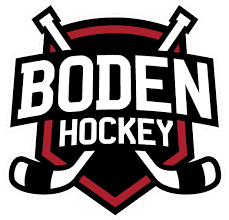 Sammandrag C2/U11 Boden 2021-10-16Deltagande lag:Brooklyn T./Antnäs	Jokkmokks HF	IF Boden Hockey 1	Luleå HF FlickorIF Boden Hockey 2	Sunderby SK 3A-hallenMatchnrTidHemmalagBortalagPlan113:30 – 13:45Brooklyn T./Antnäs 3 RÖDIF Boden Hockey 2 VIT1213:30 – 13:45Jokkmokks HFSVARTLuleå HF FlickorGUL2313:50 – 14:05Sunderby SK 3GULIF Boden Hockey 1VIT1414:10 – 14:25IF Boden Hockey 2VITLuleå HF FlickorGUL1514:10 – 14:25Brooklyn T./Antnäs 3RÖDJokkmokks HFSVART2614:30 – 14:45IF Boden Hockey 2VITSunderby SK 3GUL1714:30 – 14:45IF Boden Hockey 1VITJokkmokks HFSVART2SPOLNING815:00 – 15:15Sunderby SK 3GULBrooklyn T./Antnäs 3VIT1915:00 – 15:15IF Boden Hockey 1VITLuleå HF FlickorRÖD21015:20 – 15:35IF Boden Hockey 2VITJokkmokks HFSVART11115:20 – 15:35Brooklyn T./Antnäs 3VITLuleå HF FlickorRÖD21215:40 – 15:55IF Boden Hockey 1RÖDIF Boden Hockey 2VIT11315:40 – 15:55Jokkmokks HFSVARTSunderby SK 3GUL21416:00 – 16:15Brooklyn T./Antnäs 3VITIF Boden Hockey 1RÖD11516:00 – 16:15Luleå HF FlickorRÖDSunderby SK 3GUL2